Technika klasa 5Temat: ELEMENTY RYSUNKU TECHNICZNEGOPo dzisiejszej lekcji powinieneś wiedzieć i umieć:•	co to jest norma•	co to jest normalizacja•	jakie są arkusze rysunkowe•	jakie są podziałki rysunkowe•	jakie są linie•	wymieniać i przeliczać arkusze rysunkowe•	stosować podziałki•	stosować różne grubości linii•	wykonać obramowanie i tabliczkę rysunkowąPoniżej znajduje się notatka. Proszę przeczytaj ją uważnie. Wklej do zeszytu lub zachowaj w taki sposób żebyś mógł z niej korzystać, przy wykonywaniu ćwiczeń. Nie ucz się na pamięć, wystarczy, że będziesz umiał znaleźć informacje w notatce Następnie obejrzyj prezentację, przyda Ci się podręcznik do techniki s.53https://www.youtube.com/watch?v=gFaxvuw3dug Wykonaj zadanie 5 (narysuj tabliczkę rysunkową na kartce A4, uzupełnij swoimi danymi) zdjęcie pracy prześlij na adres m_lesniewska77@wp.plNotatkaRysunek techniczny, wykonany zarówno jako szkic — odręcznie, jak i za pomocą przyborów kreślarskich, musi odpowiadać pewnym przepisom (normom), które umożliwiają jednoznaczne zrozumienie jego treści.Norma jest to ustalona, ogólnie przyjęta zasada, reguła, wzór, przepis, sposób postępowania w określonej dziedzinie. Normalizacja jest to opracowywanie i wprowadzanie w życie norm, ujednolicanie. Normy rysunkowe zawierają szczegółowo opracowane przepisy dotyczące wszystkich zagadnień związanych z wykonaniem rysunku technicznego. Normy zezwalają na przykład na to, aby w celu ułatwienia oraz uzyskania jak największej przejrzystości i czytelności rysunku – niektóre części maszynowe można było rysować w sposób uproszczony. Arkusze rysunkowe (PN-82/N-01616 ).Wielkości i kształt arkuszy rysunkowych są ujednolicone. Prostokątny kształt arkusza rysunkowego został tak dobrany, żeby każdy arkusz dwa razy większy lub dwa razy mniejszy był podobny do pierwotnego,  to jest żeby stosunek dłuższego boku prostokąta do boku krótszego był zawsze taki sam. Jako podstawowy rozmiar arkusza papieru przyjęto arkusz o wymiarach 297x210 mm, oznaczając go symbolem A4. Inne rozmiary są wielokrotnymi lub podwielokrotnym A4.Podstawowa w Polsce norma arkuszy papieru jest zgodna z międzynarodową normą ISO 216. 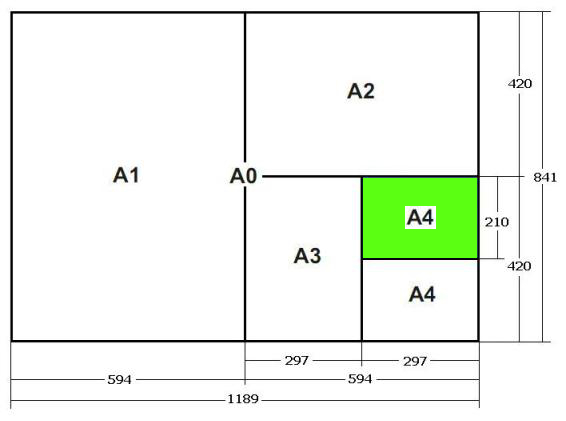 Standardowe podziałki rysunkowe (PN-80/N-01610)Podziałka rysunkowa jest to liczbowy stosunek wymiarów liniowych przedstawionych na rysunku do rzeczywistych wymiarów przedmiotu.W rysunku technicznym maszynowym stosuje się podziałki rysunkowe zgodne z normą PN-80/N-01610, tj.:zwiększające 50:1, 20:1, 10:1, 5:1, 2:1naturalną 1:1zmniejszające 1:2, 1:5, 1:10, 1:20, 1:50 itd.Linie rysunkowe ( PN-82/N-01616)W rysunku technicznym maszynowym stosuje się linie cienkie, grube i bardzo grube. Linia cienka ma około 1/2 grubości linii grubej. W epoce rysunku ręcznego zróżnicowania grubości linii dokonywało się stosując ołówki o różnej twardości lub różne piórka tuszowe. Współczesne systemy komputerowego wspomagania projektowania dają możliwości dokładnego określania grubości linii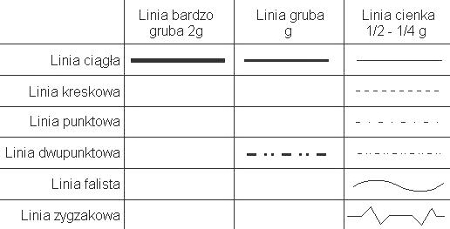 Obramowanie arkuszy. Używany do rysunków szkolnych format A4 przed obcięciem ma wymiary 312x225 mm. obrzeże arkusza a ulegające zabrudzeniu i niszczeniu odgraniczamy od powierzchni użytkowej linią obramowania b biegnącą równolegle do linii cięcia c w odległości 5 mm. Rysunek i tabliczka rysunkowa mogą zajmować całą powierzchnię arkusza ograniczoną przez linię obramowania.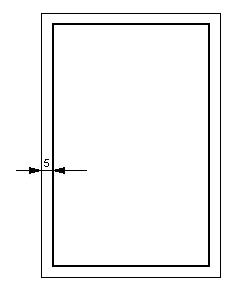 Tabliczka rysunkowa (PN-82/N-01616 ).Znaczną część objaśnień i uwag, w które trzeba zaopatrzyć rysunek, zestawiamy w specjalnej tabliczce rysunkowej, którą umieszcza się w prawym dolnym rogu arkusza tak, żeby jej odpowiednie boki pokrywały się z linią obramowania. Boki tabliczki narysowane są linią ciągłą grubą i pokrywają się z linią obramowania.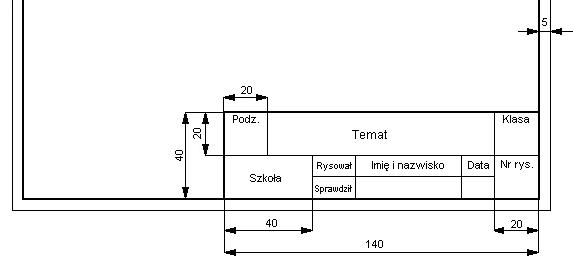 Wymiary i zastosowanie formatów podstawowychWymiary i zastosowanie formatów podstawowychWymiary i zastosowanie formatów podstawowychFormatWymiary po obcięciu [mm]ZastosowanieA0841×1189Kreślenie dużych rysunków zestawieniowychA1594×841Kreślenie rysunków zestawieniowych i aksonometrycznychA2420×594Kreślenie rysunków zestawieniowych podzespołów, rysunków detali, małych rysunków aksonometrycznychA3297×420Kreślenie rysunków detali, schematówA4210×297Kreślenie rysunków detali, schematówZastosowania podziałek rysunkowychZastosowania podziałek rysunkowychRodzaj podziałkiPodstawowe zastosowanie50:1Fragmenty części lub bardzo drobne części mechaniki precyzyjnej10:1Drobne części5:1Części o skomplikowanych kształtach2:1Detale1:1Detale, rysunki złożeniowe (zestawieniowe)małych urządzeń1:2Duże elementy, duże rysunki zestawieniowe1:5Rysunki zestawieniowe dużych maszyn1:10 i więcejRysunki budowlaneRodzaj liniiGrubośćZastosowanieciągłabardzo grubapołączeń lutowanych i klejonych
linii wykresowychciągłagrubawidocznych krawędzi i wyraźnych zarysów przedmiotów w widokach i przekrojach
zarysów kładów przesuniętych
krótkich kresek oznaczających końce śladów płaszczyzn przekrojów i miejsc załamania tych płaszczyzn
zarysów powierzchni obrabianych na rysunku operacyjnym i zabiegowym
linii obramowania arkusz
linii wykresowychciągłacienkalinii wymiarowych
pomocniczych linii wymiarowych
innych linii pomocniczych np. linii odniesienia
zarysów kładów miejscowych
kreskowania przekrojów
zarysów rdzeni gwintów, linii den rowków w wałkach wielowypustowych oraz linii den wrębów kół zębatych, ślimaków i innych przedmiotów mających szereg powtarzających się regularnie wgłębień
osi kół o średnicy ≤12mm oraz innych osi przedmiotów o wymiarze a≤12mm
linii przenikania w miejscach łagodnie zaokrąglonych przejść z jednej powierzchni w drugą
zarysów powierzchni nie obrabianych na rysunkach operacyjnych i zabiegowych
znaków chropowatości
ramek oznaczeń tolerancji kształtu i położeń
zarysów przedmiotów przyległych, dorysowanych dla celów orientacyjnych
linii wykresowychkreskowacienkazarysy i krawędzie niewidocznepunktowagrubapowierzchnie powlekanepunktowacienkaosi symetrii i śladów płaszczyzn symertii
osi okręgów o średnicach ponad 12mm oraz innych osi przedmiotów o wymiarze a>12mmdwupunktowacienkaskrajne położenia elementów ruchomych
wyfrezowane krawędziefalista¹cienkaurwania i przerwania obiektówzygzakowacienkaurwania i przerwania obiektów